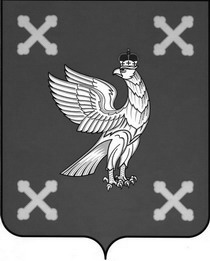 Управление образования администрации Шуйского муниципального районаПРИКАЗот 14.04.2023                            № 112Об итогах  муниципального этапа областного творческого конкурса по безопасности дорожного движения «Добрая дорога детства»      В соответствии с приказом Управления образования администрации Шуйского муниципального района от 30.01.2023 № 27 «О проведении муниципального этапа областного творческого конкурса по безопасности дорожного движения «Добрая дорога детства» и в целях привлечения внимания обучающихся к проблемам безопасности дорожного движения, а также популяризации деятельности отрядов юных инспекторов движения в Шуйском муниципальном районе в течение марта-апреля 2023 года прошел конкурс по безопасности дорожного движения «Добрая дорога детства». Для участия в конкурсе было представлено 26 творческих работ учащихся.На основании вышеизложенного приказываю:1. Признать победителями муниципального этапа областного творческого конкурса по безопасности дорожного движения «Добрая дорога детства»:Среди дошкольных образовательных учреждений- воспитанников старшей группы Афанасьевского МДОУ, руководитель Морозова Е.В.;- Зинченко Романа, воспитанника Китовского МАДОУ, руководители Новичихина Е.В., Мишурова Е.В.;- воспитанников средней группы Васильевского МДОУ, руководители Мальцева М.В., Зайцева Е.В.Среди общеобразовательных учреждений- Баринову Наталью, учащуюся МОУ Китовская СШ, руководитель Максимова Е.В.,- Зязину Еву, Опрятову Арину, Челышева Ивана, учащихся Милюковского МКОУ, руководитель Папурин В.Г.         И.о. начальника Управления       образования администрации Шуйского муниципального района                                      Л.В. Говорова